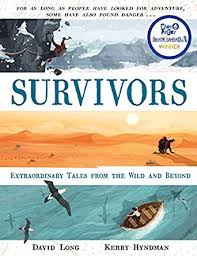 Read from where we left off yesterday, page 22 ‘The results from Wetzel’s experiments suggested…’ to page 23 ‘…travelling in the dark to avoid being seen.’Think about their plan. Sometimes when we are thinking about the unknown, it is a good idea to list all the good points and bad points about it before we make a decision. Do this with Strelczyk’s and Wetzel’s plan – list all the pros and cons.Now you have completed your list – would you go ahead with the plan? Explain. 